Hej alla medlemmar, Tiden springer snabbt iväg och vi kan se fram emot att dagarna så sakteliga börjar bli ljusare och “längre”. Vi kan redan se ett och annat vårtecken på vår fina gård. Här kommer aktuell information från styrelsen och förvaltningen. Mattorna i entréernaFöreningen har sagt upp avtalet för entrémattorna och de har nu hämtats. De kommer att ersättas av en ny lösning. Entrémattorna försänks i golvet som både skrapar och torkar. De är  vågformade gummilameller och har en stomme i aluminium. Det är effektivt och minimerar indragen smuts och fukt. I källarna kommer vi ha en vågräfflad naturgummimatta.Denna lösning minskar även våra underhållskostnader.  Stadgeändring  Vi har tidigare berättat lite kort om HSB nya normalstadgar och att styrelsen kommer lägga fram förslag till extrastämma och årsstämman. Dock avvaktar vi just nu då ännu en lagändring skall läggas till normalstadgarna, nämligen möjlighet till digital stämma. Årsstämman är bokad till 30e maj. Vi återkommer med mer information kring tid och plats men boka redan nu in dagen i kalendern.Glöm inte heller att lämna in eventuella motioner före februari månads utgång. HissrenoveringDet är nu dags för nästa stora renoveringsprojekt i vår brf. Vi har som bekant åtta stycken hissar som ska renoveras. Renoveringen kommer att genomföras i  etapper. Just nu är vi i startgroparna och skall börja med att hitta en bra projektledare som är expert på hissar. Projektledaren kommer hjälpa oss med bland annat ett korrekt förfrågningsunderlag, offertprocessen, byggmöten och överse hela projektet.   VinterfåglarEn del av våra matställen för småfåglar har mystiskt försvunnit. Vi hyser förhoppningar om att de ska hittas igen. Anna och Anne-Marie som ansvarar för utemiljön har köpt några orangea fågelmatare med små hål i nätet. De är avsedda för småfåglar. Vi fyller dem med jordnötter, bra mat för fåglarna och de skräpar inte ner. I några träd har vi hängt upp svarta spiraler med talgbollar. Mat och fågelmatare har vi valt med tanke på att de inte lockar till sig råttor.RäddningstjänstenVi vill förtydliga att räddningstjänsten har egna nycklar och kommer alltid in på föreningens område oavsett om passagesystemet är tillfälligt ur funktion. Styrelsens arbete Vi har fått en del frågor kring styrelsens arbete och vilka arbetsuppgifter vi har, därför kommer vi framöver att dela med oss mer kring hur vi arbetar, vilka avtal vi har etcetera.Vi är fem styrelseledamöter samt en HSB-ledamot utsedd av HSB Malmö. HSB ledamotens roll är att vara resurs för styrelsen och samtidigt bevaka medlemmarnas ekonomiska intressen. I det löpande vardagliga styrelsearbetet ingår; Svara på styrelsemejlen där ni medlemmar har olika ärenden och frågeställningar. (ca 2-4st per vecka)Löpande, oftast daglig kommunikation, i en intern gruppkonversation, där vi diskuterar allt från inkommande mail, tex stänga av dörrautomatiker när det blåser, öppna akut en tvättstuga, initialt hantera vattenläckor, ideer som vi vill ta upp, tex extra öppettider för container, och frågor som ni medlemmar tar upp när vi möter er spontant på gården, hissen eller garaget. Vi har styrelsemöte en gång i månaden. Mellan mötena skall olika frågor undersökas, tas fram underlag, offerter, man ska gå igenom ekonomi och resultatrapporten för perioden. Det krävs med andra ord en hel del arbete inför mötet, man ska sätta sig in materialet och vara väl förberedd. Styrelsen har nästan daglig kontakt med förvaltningskontoret. Målet är även att ha fysiska frukostmöten varje vecka. De sker oftast på torsdagar kl 07. Dock krockar det ibland med sjukdomar, vabb, möten på ens “vanliga jobb” och man får ta det på telefon istället.Ordförande och vice ordförande skall gå genom alla inkomna fakturor och attestera dessa, ca 15-20st varje vecka. Nya medlemmar, överlåtelser och andrahandsuthyrningar skall godkännas. det är ca 4-5 varje månad.Vänligen, Styrelsen och förvaltningskontoret.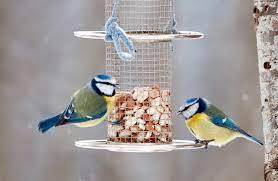 